Проект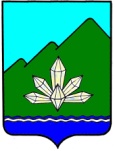 Приморский крайДума Дальнегорского городского округа восьмого созываПОВЕСТКАзаседания комитета по местному самоуправлению и законности14 июля 2023 г. нач. 17:00                                                                                 г. Дальнегорскул. Осипенко, 39А, г. Дальнегорск, 2этаж (зал заседаний)Приглашаются: должностные лица администрации городского округа, курирующие вопросы, указанные в повестке; прокурор г. Дальнегорска; председатель Контрольно-счетной палаты Дальнегорского городского округа; представители средств массовой информации.Вопрос №1О внесении изменений в Положение «Об управлении образования администрации Дальнегорского городского округа»Вопрос №2О комиссии по соблюдению требований к служебному поведению муниципальных служащих и урегулированию конфликта интересов в Думе Дальнегорского городского округа Приморского краяВопрос №3О конкурсе на разработку официального символа – флага Дальнегорского городского округа Приморского краяВопрос №4О присвоении почётного звания «Почётный житель Дальнегорского городского округа».Вопрос №5Информация для сведения